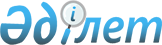 Қызылорда облысы Қармақшы аудандық мәслихатының 2020 жылғы 23 желтоқсандағы №404 "2021-2023 жылдарға арналған аудандық бюджет туралы" шешіміне өзгерістер енгізу туралы
					
			Мерзімі біткен
			
			
		
					Қызылорда облысы Қармақшы аудандық мәслихатының 2021 жылғы 10 тамыздағы № 64 шешімі. Қазақстан Республикасының Әділет министрлігінде 2021 жылғы 18 тамызда № 24035 болып тіркелді. Мерзімі біткендіктен қолданыс тоқтатылды
      Қызылорда облысы Қармақшы аудандық мәслихаты ШЕШТІ:
      1. Қызылорда облысы Қармақшы аудандық мәслихатының 2020 жылғы 23 желтоқсандағы № 404 "2021-2023 жылдарға арналған аудандық бюджет туралы" шешіміне (Нормативтік құқықтық актілерді мемлекеттік тіркеу Тізілімінде №7950 болып тіркелген) мынадай өзгерістер енгізілсін: 
      1-тармақ жаңа редакцияда жазылсын:
      "1. 2021-2023 жылдарға арналған аудандық бюджет 1, 2, 3 - қосымшаларға сәйкес, оның ішінде 2021 жылға мынадай көлемдерде бекітілсін:
      1) кірістер – 19 103 788,3 мың теңге, оның ішінде:
      салықтық түсімдер – 1 197 403 мың теңге;
      салықтық емес түсімдер – 20 897 мың теңге;
      негізгі капиталды сатудан түсетін түсімдер – 27 574 мың теңге;
      трансферттер түсімдері – 17 857 914,3 мың теңге;
      2) шығындар – 19 361 431,6 мың теңге;
      3) таза бюджеттік кредиттеу – 99 282,7 мың теңге;
      бюджеттік кредиттер – 219 386,6 мың теңге;
      бюджеттік кредиттерді өтеу – 120 103,9 мың теңге;
      4) қаржы активтерімен операциялар бойынша сальдо – 5 820 мың теңге;
      қаржы активтерін сатып алу – 5 820 мың теңге;
      мемлекеттің қаржы активтерін сатудан түсетін түсімдер – 0;
      5) бюджет тапшылығы (профициті) – -362 746 мың теңге;
      6) бюджет тапшылығын қаржыландыру (профицитін пайдалану) – 362 746 мың теңге;
      қарыздар түсімі – 218 775 мың теңге;
      қарыздарды өтеу – 120 103,9 мың теңге;
      бюджет қаражатының пайдаланылатын қалдықтары – 264 074,9 мың теңге.".
      Көрсетілген шешімнің 1, 4, 5 - қосымшалары осы шешімнің 1, 2, 3 - қосымшаларына сәйкес жаңа редакцияда жазылсын.
      2. Осы шешім 2021 жылғы 1 қаңтардан бастап қолданысқа енгізіледі.  2021 жылға арналған аудандық бюджет 2021 жылға арналған аудандық бюджетте облыстық бюджет есебінен қаралған нысаналы трансферттер 2021 жылға арналған аудандық бюджетте республикалық бюджет есебінен қаралған нысаналы трансферттер
					© 2012. Қазақстан Республикасы Әділет министрлігінің «Қазақстан Республикасының Заңнама және құқықтық ақпарат институты» ШЖҚ РМК
				
      Қармақшы аудандық мәслихатының хатшысы 

Ә. Қошалақов
Қармақшы аудандық мәслихатының2021 жылғы 10 тамыздағы № 64шешіміне 1-қосымшаҚызылорда облысы Қармақшыаудандық мәслихатының2020 жылғы " 23 " желтоқсандағы №404шешіміне 1-қосымша
Санаты
Санаты
Санаты
Санаты
Санаты
Сомасы, мың теңге
Сыныбы
Сыныбы
Сыныбы
Сыныбы
Сомасы, мың теңге
Кіші сыныбы
Кіші сыныбы
Кіші сыныбы
Сомасы, мың теңге
Атауы
Атауы
Сомасы, мың теңге
1.Кірістер
1.Кірістер
19103783,3
1
Салықтық түсімдер
Салықтық түсімдер
1197403
01
Табыс салығы
Табыс салығы
448708
1
Корпоративтік табыс салығы
Корпоративтік табыс салығы
32000
2
Жеке табыс салығы
Жеке табыс салығы
416708
03
Әлеуметтiк салық
Әлеуметтiк салық
328622
1
Әлеуметтік салық
Әлеуметтік салық
328622
04
Меншiкке салынатын салықтар
Меншiкке салынатын салықтар
386556
1
Мүлiкке салынатын салықтар
Мүлiкке салынатын салықтар
241360
3
Жер салығы
Жер салығы
3600
4
Көлiк құралдарына салынатын салық
Көлiк құралдарына салынатын салық
141560
5
Бірыңғай жер салығы
Бірыңғай жер салығы
36
05
Тауарларға, жұмыстарға және қызметтерге салынатын iшкi салықтар
Тауарларға, жұмыстарға және қызметтерге салынатын iшкi салықтар
20517
2
Акциздер
Акциздер
6000
3
Табиғи және басқа да ресурстарды пайдаланғаны үшiн түсетiн түсiмдер
Табиғи және басқа да ресурстарды пайдаланғаны үшiн түсетiн түсiмдер
5513
4
Кәсiпкерлiк және кәсiби қызметтi жүргiзгенi үшiн алынатын алымдар
Кәсiпкерлiк және кәсiби қызметтi жүргiзгенi үшiн алынатын алымдар
9004
08
Заңдық маңызы бар әрекеттерді жасағаны және (немесе) оған уәкілеттігі бар мемлекеттік органдар немесе лауазымды адамдар құжаттар бергені үшін алынатын міндетті төлемдер
Заңдық маңызы бар әрекеттерді жасағаны және (немесе) оған уәкілеттігі бар мемлекеттік органдар немесе лауазымды адамдар құжаттар бергені үшін алынатын міндетті төлемдер
13000
1
Мемлекеттік баж
Мемлекеттік баж
13000
2
Салықтық емес түсiмдер
Салықтық емес түсiмдер
20897
01
Мемлекеттік меншіктен түсетін кірістер
Мемлекеттік меншіктен түсетін кірістер
4551
5
Мемлекет меншігіндегі мүлікті жалға беруден түсетін кірістер
Мемлекет меншігіндегі мүлікті жалға беруден түсетін кірістер
4449
7
Мемлекеттiк бюджеттен берiлген кредиттер бойынша сыйақылар
Мемлекеттiк бюджеттен берiлген кредиттер бойынша сыйақылар
102
06
Басқа да салықтық емес түсiмдер
Басқа да салықтық емес түсiмдер
16346
1
Басқа да салықтық емес түсiмдер
Басқа да салықтық емес түсiмдер
16346
3
Негізгі капиталды сатудан түсетін түсімдер
Негізгі капиталды сатудан түсетін түсімдер
27574
03
Жердi және материалдық емес активтердi сату
Жердi және материалдық емес активтердi сату
27574
1
Жерді сату
Жерді сату
27563
2
Материалдық емес активтерді сату 
Материалдық емес активтерді сату 
11
4
Трансферттердің түсімдері
Трансферттердің түсімдері
17857914,3
01
Төмен тұрған мемлекеттік басқару органдарынан алынатын трансферттер
Төмен тұрған мемлекеттік басқару органдарынан алынатын трансферттер
11659,8
3
Аудандық маңызы бар қалалардың, ауылдардың, кенттердің, ауылдық округтардың бюджеттерінен трансферттер
Аудандық маңызы бар қалалардың, ауылдардың, кенттердің, ауылдық округтардың бюджеттерінен трансферттер
11659,8
02
Мемлекеттiк басқарудың жоғары тұрған органдарынан түсетiн трансферттер
Мемлекеттiк басқарудың жоғары тұрған органдарынан түсетiн трансферттер
17846254,5
2
Облыстық бюджеттен түсетiн трансферттер
Облыстық бюджеттен түсетiн трансферттер
17846254,5
Функционалдық топ
Функционалдық топ
Функционалдық топ
Функционалдық топ
Функционалдық топ
Сомасы, мың теңге
Кіші функция
Кіші функция
Кіші функция
Кіші функция
Сомасы, мың теңге
Бюджеттік бағдарламалардың әкімшісі
Бюджеттік бағдарламалардың әкімшісі
Бюджеттік бағдарламалардың әкімшісі
Сомасы, мың теңге
Бағдарлама
Бағдарлама
Сомасы, мың теңге
Атауы
Сомасы, мың теңге
2.Шығындар
19361431,6
01
Жалпы сипаттағы мемлекеттiк қызметтер
1835507,8
1
Мемлекеттiк басқарудың жалпы функцияларын орындайтын өкiлдi, атқарушы және басқа органдар
273797
112
Аудан (облыстық маңызы бар қала) мәслихатының аппараты
33290
001
Аудан (облыстық маңызы бар қала) мәслихатының қызметін қамтамасыз ету жөніндегі қызметтер
29879
003
Мемлекеттік органның күрделі шығыстары
3411
122
Аудан (облыстық маңызы бар қала) әкімінің аппараты
240507
001
Аудан (облыстық маңызы бар қала) әкімінің қызметін қамтамасыз ету жөніндегі қызметтер
181745
003
Мемлекеттік органның күрделі шығыстары
58762
2
Қаржылық қызмет
50710
452
Ауданның (облыстық маңызы бар қаланың) қаржы бөлімі
33031
001
Ауданның (облыстық маңызы бар қаланың) бюджетін орындау және коммуналдық меншігін басқару саласындағы мемлекеттік саясатты іске асыру жөніндегі қызметтер
26395
010
Жекешелендіру, коммуналдық меншікті басқару, жекешелендіруден кейінгі қызмет және осыған байланысты дауларды реттеу
3196
113
Төменгі тұрған бюджеттерге берілетін нысаналы ағымдағы трансферттер
3440
805
Ауданның (облыстық маңызы бар қаланың) мемлекеттік сатып алу бөлімі
17679
001
Жергілікті деңгейде мемлекеттік сатып алуды басқару саласындағы мемлекеттік саясатты іске асыру жөніндегі қызметтер
17679
5
Жоспарлау және статистикалық қызмет
30732
453
Ауданның (облыстық маңызы бар қаланың) экономика және бюджеттік жоспарлау бөлімі
30732
001
Экономикалық саясатты, мемлекеттік жоспарлау жүйесін қалыптастыру және дамыту саласындағы мемлекеттік саясатты іске асыру жөніндегі қызметтер
30732
9
Жалпы сипаттағы өзге де мемлекеттiк қызметтер
1480268,8
458
Ауданның (облыстық маңызы бар қаланың) тұрғын үй-коммуналдық шаруашылығы, жолаушылар көлігі және автомобиль жолдары бөлімі
1348198,8
001
Жергілікті деңгейде тұрғын үй-коммуналдық шаруашылығы, жолаушылар көлігі және автомобиль жолдары саласындағы мемлекеттік саясатты іске асыру жөніндегі қызметтер
34161
113
Төменгі тұрған бюджеттерге берілетін нысаналы ағымдағы трансферттер
1314037,8
493
Ауданың (облыстық маңызы бар қаланың) кәсіпкерлік, өнеркәсіп және туризм бөлімі
23569
001
Жергілікті деңгейде кәсіпкерлікті, өнеркәсіпті және туризмді дамыту саласындағы мемлекеттік саясатты іске асыру жөніндегі қызметтер
23569
801
Ауданның (облыстық маңызы бар қаланың) жұмыспен қамту, әлеуметтік бағдарламалар және азаматтық хал актілерін тіркеу бөлімі
108501
001
Жергілікті деңгейде жұмыспен қамту, әлеуметтік бағдарламалар және азаматтық хал актілерін тіркеу саласындағы мемлекеттік саясатты іске асыру жөніндегі қызметтер
82072
003
Мемлекеттік органның күрделі шығыстары
120
113
Төменгі тұрған бюджеттерге берілетін нысаналы ағымдағы трансферттер
26309
02
Қорғаныс
18813
1
Әскери мұқтаждар
17237
122
Аудан (облыстық маңызы бар қала) әкімінің аппараты
17237
005
Жалпыға бірдей әскери міндетті атқару шеңберіндегі іс-шаралар
17237
2
Төтенше жағдайлар жөнiндегi жұмыстарды ұйымдастыру
1576
122
Аудан (облыстық маңызы бар қала) әкімінің аппараты
1576
006
Аудан (облыстық маңызы бар қала) ауқымындағы төтенше жағдайлардың алдын алу және оларды жою
581
007
Аудандық (қалалық) ауқымдағы дала өрттерінің, сондай-ақ мемлекеттік өртке қарсы қызмет органдары құрылмаған елдi мекендерде өрттердің алдын алу және оларды сөндіру жөніндегі іс-шаралар
995
03
Қоғамдық тәртіп, қауіпсіздік, құқықтық, сот, қылмыстық-атқару қызметі
10569,3
1
Құқық қорғау қызметi
5622,7
472
Ауданның (облыстық маңызы бар қаланың) құрылыс, сәулет және қала құрылысы бөлімі
5622,7
066
Қоғамдық тәртіп пен қауіпсіздік объектілерін салу
5622,7
9
Қоғамдық тәртіп және қауіпсіздік саласындағы басқа да қызметтер
4946,6
458
Ауданның (облыстық маңызы бар қаланың) тұрғын үй-коммуналдық шаруашылығы, жолаушылар көлігі және автомобиль жолдары бөлімі
4946,6
021
Елдi мекендерде жол қозғалысы қауiпсiздiгін қамтамасыз ету
4946,6
06
Әлеуметтiк көмек және әлеуметтiк қамсыздандыру
2731019
1
Әлеуметтiк қамсыздандыру
1033052
801
Ауданның (облыстық маңызы бар қаланың) жұмыспен қамту, әлеуметтік бағдарламалар және азаматтық хал актілерін тіркеу бөлімі
1033052
010
Мемлекеттік атаулы әлеуметтік көмек 
1033052
2
Әлеуметтiк көмек
1601710
801
Ауданның (облыстық маңызы бар қаланың) жұмыспен қамту, әлеуметтік бағдарламалар және азаматтық хал актілерін тіркеу бөлімі
1601710
004
Жұмыспен қамту бағдарламасы
669949
006
Ауылдық жерлерде тұратын денсаулық сақтау, білім беру, әлеуметтік қамтамасыз ету, мәдениет, спорт және ветеринар мамандарына отын сатып алуға Қазақстан Республикасының заңнамасына сәйкес әлеуметтік көмек көрсету
33406
007
Тұрғын үйге көмек көрсету
306041
009
Үйден тәрбиеленіп оқытылатын мүгедек балаларды материалдық қамтамасыз ету
7066
011
Жергілікті өкілетті органдардың шешімі бойынша мұқтаж азаматтардың жекелеген топтарына әлеуметтік көмек
113154
014
Мұқтаж азаматтарға үйде әлеуметтiк көмек көрсету
122567
017
Оңалтудың жеке бағдарламасына сәйкес мұқтаж мүгедектердi мiндеттi гигиеналық құралдармен қамтамасыз ету, қозғалуға қиындығы бар бірінші топтағы мүгедектерге жеке көмекшінің және есту бойынша мүгедектерге қолмен көрсететiн тіл маманының қызметтерін ұсыну
216010
023
Жұмыспен қамту орталықтарының қызметін қамтамасыз ету
133517
9
Әлеуметтiк көмек және әлеуметтiк қамтамасыз ету салаларындағы өзге де қызметтер
96257
801
Ауданның (облыстық маңызы бар қаланың) жұмыспен қамту, әлеуметтік бағдарламалар және азаматтық хал актілерін тіркеу бөлімі
96257
018
Жәрдемақыларды және басқа да әлеуметтік төлемдерді есептеу, төлеу мен жеткізу бойынша қызметтерге ақы төлеу
3518
020
Үкіметтік емес ұйымдарда мемлекеттік әлеуметтік тапсырысты орналастыру
15102
050
Қазақстан Республикасында мүгедектердің құқықтарын қамтамасыз етуге және өмір сүру сапасын жақсарту 
77637
07
Тұрғын үй-коммуналдық шаруашылық
2795570,3
1
Тұрғын үй шаруашылығы
1718197
458
Ауданның (облыстық маңызы бар қаланың) тұрғын үй-коммуналдық шаруашылығы, жолаушылар көлігі және автомобиль жолдары бөлімі
7231
003
Мемлекеттік тұрғын үй қорының сақтаулуын үйымдастыру
2000
004
Азаматтардың жекелеген санаттарын тұрғын үймен қамтамасыз ету
4247
031
Кондоминиум объектісіне техникалық паспорттар дайындау
650
049
Көп пәтерлі тұрғын үйлерде энергетикалық аудит жүргізу
334
472
Ауданның (облыстық маңызы бар қаланың) құрылыс, сәулет және қала құрылысы бөлімі
1710966
003
Коммуналдық тұрғын үй қорының тұрғын үйін жобалау және (немесе) салу, реконструкциялау
1231552
004
Инженерлік-коммуникациялық инфрақұрылымды жобалау, дамыту және (немесе) жайластыру
387014
098
Коммуналдық тұрғын үй қорының тұрғын үйлерін сатып алу
92400
2
Коммуналдық шаруашылық
1073739,3
458
Ауданның (облыстық маңызы бар қаланың) тұрғын үй-коммуналдық шаруашылығы, жолаушылар көлігі және автомобиль жолдары бөлімі
11043,5
028
Коммуналдық шаруашылығын дамыту
11043,5
472
Ауданның (облыстық маңызы бар қаланың) құрылыс, сәулет және қала құрылысы бөлімі
1062695,8
006
Сумен жабдықтау және су бұру жүйесін дамыту
901208
058
Елді мекендердегі сумен жабдықтау және су бұру жүйелерін дамыту
161487,8
3
Елді-мекендерді көркейту
3634
458
Ауданның (облыстық маңызы бар қаланың) тұрғын үй-коммуналдық шаруашылығы, жолаушылар көлігі және автомобиль жолдары бөлімі
3634
015
Елді мекендердегі көшелерді жарықтандыру
2434
016
Елді мекендердің санитариясын қамтамасыз ету
1200
08
Мәдениет, спорт, туризм және ақпараттық кеңістiк
477660
1
Мәдениет саласындағы қызмет
152199
455
Ауданның (облыстық маңызы бар қаланың) мәдениет және тілдерді дамыту бөлімі
152199
003
Мәдени-демалыс жұмысын қолдау
152199
2
Спорт
101593
465
Ауданның (облыстық маңызы бар қаланың) дене шынықтыру және спорт бөлімі 
101593
001
Жергілікті деңгейде дене шынықтыру және спорт саласындағы мемлекеттік саясатты іске асыру жөніндегі қызметтер
11680
005
Ұлттық және бұқаралық спорт түрлерін дамыту
12244
006
Аудандық (облыстық маңызы бар қалалық) деңгейде спорттық жарыстар өткiзу
1456
007
Әртүрлi спорт түрлерi бойынша аудан (облыстық маңызы бар қала) құрама командаларының мүшелерiн дайындау және олардың облыстық спорт жарыстарына қатысуы
71148
032
Ведомстволық бағыныстағы мемлекеттік мекемелер мен ұйымдардың күрделі шығыстары
5065
3
Ақпараттық кеңістік
128479,4
455
Ауданның (облыстық маңызы бар қаланың) мәдениет және тілдерді дамыту бөлімі
106369
006
Аудандық (қалалық) кiтапханалардың жұмыс iстеуi
105680
007
Мемлекеттiк тiлдi және Қазақстан халқының басқа да тiлдерін дамыту
689
456
Ауданның (облыстық маңызы бар қаланың) ішкі саясат бөлімі
22110,4
002
Мемлекеттік ақпараттық саясат жүргізу жөніндегі қызметтер
22110,4
9
Мәдениет, спорт, туризм және ақпараттық кеңiстiктi ұйымдастыру жөнiндегi өзге де қызметтер
95388,6
455
Ауданның (облыстық маңызы бар қаланың) мәдениет және тілдерді дамыту бөлімі
38756
001
Жергілікті деңгейде тілдерді және мәдениетті дамыту саласындағы мемлекеттік саясатты іске асыру жөніндегі қызметтер
18625
032
Ведомстволық бағыныстағы мемлекеттік мекемелер мен ұйымдардың күрделі шығыстары
647
113
Төменгі тұрған бюджеттерге берілетін нысаналы ағымдағы трансферттер
19484
456
Ауданның (облыстық маңызы бар қаланың) ішкі саясат бөлімі
56632,6
001
Жергілікті деңгейде ақпарат, мемлекеттілікті нығайту және азаматтардың әлеуметтік сенімділігін қалыптастыру саласында мемлекеттік саясатты іске асыру жөніндегі қызметтер
31230,4
003
Жастар саясаты саласында іс-шараларды іске асыру
20623,4
006
Мемлекеттік органның күрделі шығыстары
4778,8
09
Отын-энергетика кешенi және жер қойнауын пайдалану
17581,3
1
Отын және энергетика
17581,3
458
Ауданның (облыстық маңызы бар қаланың) тұрғын үй-коммуналдық шаруашылығы, жолаушылар көлігі және автомобиль жолдары бөлімі
16581,3
019
Жылу-энергетикалық жүйені дамыту
16581,3
472
Ауданның (облыстық маңызы бар қаланың) құрылыс, сәулет және қала құрылысы бөлімі
1000
009
Жылу-энергетикалық жүйені дамыту
1000
10
Ауыл, су, орман, балық шаруашылығы, ерекше қорғалатын табиғи аумақтар, қоршаған ортаны және жануарлар дүниесін қорғау, жер қатынастары
119987
1
Ауыл шаруашылығы
26757
462
Ауданның (облыстық маңызы бар қаланың) ауыл шаруашылығы бөлімі
26757
001
Жергілікті деңгейде ауыл шаруашылығы саласындағы мемлекеттік саясатты іске асыру жөніндегі қызметтер
26757
6
Жер қатынастары
40713
463
Ауданның (облыстық маңызы бар қаланың) жер қатынастары бөлімі
40713
001
Аудан (облыстық маңызы бар қала) аумағында жер қатынастарын реттеу саласындағы мемлекеттік саясатты іске асыру жөніндегі қызметтер
22221
004
Жердi аймақтарға бөлу жөнiндегi жұмыстарды ұйымдастыру
17672
006
Аудандардың, облыстық маңызы бар, аудандық маңызы бар қалалардың, кенттердiң, ауылдардың, ауылдық округтердiң шекарасын белгiлеу кезiнде жүргiзiлетiн жерге орналастыру
820
9
Ауыл, су, орман, балық шаруашылығы, қоршаған ортаны қорғау және жер қатынастары саласындағы басқа да қызметтер
52517
462
Ауданның (облыстық маңызы бар қаланың) ауыл шаруашылығы бөлімі
52517
099
Мамандарға әлеуметтік қолдау көрсету жөніндегі шараларды іске асыру
52517
11
Өнеркәсіп, сәулет, қала құрылысы және құрылыс қызметі
45178,1
2
Сәулет, қала құрылысы және құрылыс қызметі
45178,1
472
Ауданның (облыстық маңызы бар қаланың) құрылыс, сәулет және қала құрылысы бөлімі
45178,1
001
Жергілікті деңгейде құрылыс, сәулет және қала құрылысы саласындағы мемлекеттік саясатты іске асыру жөніндегі қызметтер
44197,6
015
Мемлекеттік органның күрделі шығыстары
980,5
12
Көлiк және коммуникация
278346,3
1
Автомобиль көлігі
278346,3
458
Ауданның (облыстық маңызы бар қаланың) тұрғын үй-коммуналдық шаруашылығы, жолаушылар көлігі және автомобиль жолдары бөлімі
278346,3
022
Көлік инфрақұрылымын дамыту
253
023
Автомобиль жолдарының жұмыс істеуін қамтамасыз ету
23963,3
051
Көлiк инфрақұрылымының басым жобаларын іске асыру
254130
13
Басқалар
281557,9
3
Кәсiпкерлiк қызметтi қолдау және бәсекелестікті қорғау
7317
472
Ауданның (облыстық маңызы бар қаланың) құрылыс, сәулет және қала құрылысы бөлімі
7317
026
"Бизнестің жол картасы 2025" бизнесті қолдау мен дамытудың мемлекеттік бағдарламасы шеңберінде индустриялық инфрақұрылымды дамыту
7317
9
Басқалар
274240,9
452
Ауданның (облыстық маңызы бар қаланың) қаржы бөлімі
24953
012
Ауданның (облыстық маңызы бар қаланың) жергілікті атқарушы органының резерві 
24953
458
Ауданның (облыстық маңызы бар қаланың) тұрғын үй-коммуналдық шаруашылығы, жолаушылар көлігі және автомобиль жолдары бөлімі
30337,9
040
Өңірлерді дамытудың 2025 жылға дейінгі мемлекеттік бағдарламасы шеңберінде өңірлерді экономикалық дамытуға жәрдемдесу бойынша шараларды іске асыру
30337,9
472
Ауданның (облыстық маңызы бар қаланың) құрылыс, сәулет және қала құрылысы бөлімі
218950
079
"Ауыл-Ел бесігі" жобасы шеңберінде ауылдық елді мекендердегі әлеуметтік және инженерлік инфрақұрылымдарды дамыту
218950
14
Борышқа қызмет көрсету
8767
1
Борышқа қызмет көрсету
8767
452
Ауданның (облыстық маңызы бар қаланың) қаржы бөлімі
8767
013
Жергілікті атқарушы органдардың облыстық бюджеттен қарыздар бойынша сыйақылар мен өзге де төлемдерді төлеу бойынша борышына қызмет көрсету
8767
15
Трансферттер
10740874,6
1
Трансферттер
10740874,6
452
Ауданның (облыстық маңызы бар қаланың) қаржы бөлімі
10740874,6
006
Пайдаланылмаған (толық пайдаланылмаған) нысаналы трансферттерді қайтару
14232,6
024
Заңнаманы өзгертуге байланысты жоғары тұрған бюджеттің шығындарын өтеуге төменгі тұрған бюджеттен ағымдағы нысаналы трансферттер
10061872
038
Субвенциялар
664770
3. Таза бюджеттік кредиттеу
99282,7
Бюджеттік кредиттер
219386,6
10
Ауыл, су, орман, балық шаруашылығы, ерекше қорғалатын табиғи аумақтар, қоршаған ортаны және жануарлар дүниесін қорғау, жер қатынастары
219386,6
9
Ауыл, су, орман, балық шаруашылығы, қоршаған ортаны қорғау және жер қатынастары саласындағы басқа да қызметтер
219386,6
462
Ауданның (облыстық маңызы бар қаланың) ауыл шаруашылығы бөлімі
219386,6
008
Мамандарды әлеуметтік қолдау шараларын іске асыру үшін бюджеттік кредиттер
219386,6
5
Бюджеттік кредиттерді өтеу
120103,9
01
Бюджеттік кредиттерді өтеу
120103,9
1
Мемлекеттік бюджеттен берілген бюджеттік кредиттерді өтеу
116533
2
Бюджеттік кредиттердің сомаларын қайтару
3570,9
4. Қаржы активтерімен операциялар бойынша сальдо
5820
Қаржы активтерін сатып алу
5820
13
Басқалар
5820
9
Басқалар
5820
458
Ауданның (облыстық маңызы бар қаланың) тұрғын үй-коммуналдық шаруашылығы, жолаушылар көлігі және автомобиль жолдары бөлімі
5820
065
Заңды тұлғалардың жарғылық капиталын қалыптастыру немесе ұлғайту
5820
5. Бюджет тапшылығы (профициті)
-362746
6. Бюджет тапшылығын қаржыландыру (профицитін пайдалану)
362746
7
Қарыздар түсімі
218775
01
Мемлекеттік ішкі қарыздар
218775
2
Қарыз алу келісім-шарттары
218775
16
Қарыздарды өтеу
120103,9
1
Қарыздарды өтеу
120103,9
452
Ауданның (облыстық маңызы бар қаланың) қаржы бөлімі
120103,9
008
Жергілікті атқарушы органның жоғары тұрған бюджет алдындағы борышын өтеу
116533
021
Жергілікті бюджеттен бөлінген пайдаланылмаған бюджеттік кредиттерді қайтару
3570,9
8
Бюджет қаражатының пайдаланылатын қалдықтары
264074,9
01
Бюджет қаражаты қалдықтары
264074,9
1
Бюджет қаражатының бос қалдықтары
264074,9Қармақшы аудандық мәслихатының2021 жылғы 10 тамыздағы № 64шешіміне 2-қосымшаҚармақшы аудандық мәслихатының2020 жылғы " 23 " желтоқсандағы №404шешіміне 4-қосымша
№
Атауы
Сомасы,
 мың теңге
Ағымдағы нысаналы трансферттер:
619 508,50
1
Ұлы Отан соғысының ардагерлері, жеңілдіктер бойынша Ұлы Отан соғысының ардагерлеріне теңестірілген ардагерлер, еңбек ардагерлері және "Ардагерлер туралы" Қазақстан Республикасының 2020 жылғы 6 мамырдағы Заңның күші қолданылатын басқа да адамдарға бір реттік әлеуметтік көмек төлеу
28 600
2
өңірге қажет мамандықтар бойынша әлеуметтік тұрғыдан халықтың осал тобы қатарынан білім алушы студенттерге әлеуметтік көмек көрсету
35 123
3
туберкулез ауруының қолдаушы фазасында емделіп жүрген науқастарға әлеуметтік көмек көрсету
20 302
4
гемобластоздар мен апластикалық анемияны қосқанда гематологиялық аурулармен ауырған диспансерлік есепте тұрған балаларға әлеуметтік көмек көрсету
1 242
5
нәтижелі жұмыспен қамтуды және жаппай кәсіпкерлікті дамытудың 2017 – 2021 жылдарға арналған "Еңбек" мемлекеттік бағдарламасы шеңберінде еңбек нарығын дамытуға бағытталған ағымдағы шараларды жүзеге асыру
51 521
6
Қазақстан Республикасында мүгедектердің құқықтарын қамтамасыз ету және өмір сүру сапасын жақсарту
9 259
7
Байқоңыр қаласында тұратын Қазақстан Республикасының азаматтарына тұрғын үй көмегін көрсету
183 379
8
автомобиль жолдарын күрделі және орташа жөндеу, оның ішінде Қармақшы ауданындағы аудандық маңызы бар "Самара-Шымкент-Акжар-Комекбаев" автомобиль жолын күрделі жөндеу
239 121
9
Чернобыль АЭС-дағы апаттың зардабын жоюға қатысқан азаматтарға біржолғы әлеуметтік көмек көрсетуге
2 567
10
"Бақытты отбасы" аз қамтылған отбасыларды қолдау орталығының қызметін қамтамасыз етуге
20 738
11
Семей ядролық полигонындағы ядролық сынақ салдарынан зардап шеккен азаматтарға әлеуметтік көмекке
5 017
12
халықтың әлеуметтік жағынан әлсіз топтарына және (немесе) аз қамтылған көпбалалы отбасыларға коммуналдық тұрғын үй қорының тұрғынжайын қоса қаржыландыруға
8 400
13
"Қызылорда облысы, Қармақшы ауданы "Байқоңыр" шекара бекетіне күрделі жөндеу" жобасының жоба-сметалық құжаттарын әзірлеу
6 910,60
14
"Қызылорда облысы, Қармақшы ауданы "Байқоңыр" шекара бекетіне күрделі жөндеу" жобасын мемлекеттік сараптамадан өткізу
1 133,60
15
"Қармақшы ауданы "Қуаңдария" әскери бөлімі ғимаратына күрделі жөндеу" жобасының жоба-сметалық құжаттарын әзірлеу
1 831,10
16
"Қармақшы ауданы "Қуаңдария" әскери бөлімі ғимаратына күрделі жөндеу" жобасын мемлекеттік сараптамадан өткізу
1 168,20
17
суландыру қондырғыларын құжаттандыруға
3 196
Нысаналы даму трансферттер:
163 929
1
"Қармақшы ауданы, Төретам кентінде сумен жабдықтау жүйесінің құрылысы" жобасын қоса қаржыландыру
15 987
2
"Қызылорда облысы, Байқоңыр қаласының сумен жабдықтау және су бұру жүйелерін реконструкциялау. І-ші кезек, І-кезең. Су бұру" жобасын қоса қаржыландыру
92 676
3
"Қармақшы ауданы "Жаңадария" шекара заставасын электрмен жабдықтауға күн электр станциясының құрылысы" жобасының жоба-сметалық құжаттамасын әзірлеу
3 421,20
4
"Қармақшы ауданы "Жаңадария" шекара заставасын электрмен жабдықтауға күн электр станциясының құрылысы" жобасын мемлекеттік сараптамадан өткізу
455,90
5
"Қармақшы ауданы "Қосшын" шекара заставасын электрмен жабдықтауға күн электр станциясының құрылысы" жобасының жоба-сметалық құжаттамасын әзірлеу
3 421,20
6
"Қармақшы ауданы "Қосшын" шекара заставасын электрмен жабдықтауға күн электр станциясының құрылысы" жобасын мемлекеттік сараптамадан өткізу
455,90
7
"Қармақшы ауданы "Шопанқазған" шекара заставасын электрмен жабдықтауға күн электр станциясының құрылысы" жобасының жоба-сметалық құжаттамасын әзірлеу
3 421,20
8
"Қармақшы ауданы "Шопанқазған" шекара заставасын электрмен жабдықтауға күн электр станциясының құрылысы" жобасын мемлекеттік сараптамадан өткізу
455,90
9
"Қызылорда облысы Қармақшы ауданы Жаңадария шекара бекеті аумағының қоршауларын техникалық қорғаныстарды орната отырып, салу" жобасының жоба-сметалық құжаттарын әзірлеу 
959,60
10
"Қызылорда облысы Қармақшы ауданы Жаңадария шекара бекеті аумағының қоршауларын техникалық қорғаныстарды орната отырып, салу" жобасын мемлекеттік сараптамадан өткізу
235,90
11
"Қызылорда облысы Қармақшы ауданы Қосшын шекара бекеті аумағының қоршауларын техникалық қорғаныстарды орната отырып, салу" жобасының жоба-сметалық құжаттарын әзірлеу
959,60
12
"Қызылорда облысы Қармақшы ауданы Қосшын шекара бекеті аумағының қоршауларын техникалық қорғаныстарды орната отырып, салу" жобасын мемлекеттік сараптамадан өткізу
235,90
13
"Қызылорда облысы Қармақшы ауданы Шопанқазған шекара бекеті аумағының қоршауларын техникалық қорғаныстарды орната отырып, салу" жобасының жоба-сметалық құжаттарын әзірлеу 
959,60
14
"Қызылорда облысы Қармақшы ауданы Шопанқазған шекара бекеті аумағының қоршауларын техникалық қорғаныстарды орната отырып, салу" жобасын мемлекеттік сараптамадан өткізу
235,90
15
"Қызылорда облысы Байқоңыр қаласының шекара бекеті аумағының қоршауларына техникалық қоршауларды орната отырып, салу" жобасының жоба-сметалық құжаттарын әзірлеу
604,80
16
"Қызылорда облысы Байқоңыр қаласының шекара бекеті аумағының қоршауларына техникалық қоршауларды орната отырып, салу" жобасын мемлекеттік сараптамадан өткізу
235,90
17
"Қызылорда облысы Қармақшы ауданы "Қуандария" шекара бекеті аумағының қоршауларына техникалық қорғаныстарды орната отырып, салу" жобасының жоба-сметалық құжаттарын әзірлеу
959,70
18
"Қызылорда облысы Қармақшы ауданы "Қуандария" шекара бекеті аумағының қоршауларына техникалық қорғаныстарды орната отырып, салу" жобасын мемлекеттік сараптамадан өткізу
235,80
19
Қызылорда облысының Байқоныр қаласында 50-пәтерлік 5 тұрғын үй құрылысы. Сыртқы сумен жабдықтау және кәріз желілері
7 646
20
Қызылорда облысының Байқоныр қаласында 50-пәтерлік 5 тұрғын үй құрылысы. Газбен жабдықтау желілері
3 101
21
Қызылорда облысының Байқоныр қаласында 50-пәтерлік 5 тұрғын үй құрылысы. Электрмен жабдықтау желілері
3 018
22
Қызылорда облысының Байқоныр қаласында 50-пәтерлік 5 тұрғын үй құрылысы. Жылумен жабдықтау желілері
24 247
Барлығы:
783 437,50Қармақшы аудандық мәслихатының2021 жылғы 10 тамыздағы № 64шешіміне 3-қосымшаҚызылорда облысы Қармақшыаудандық мәслихатының2020 жылғы " 23 " желтоқсандағы №404шешіміне 5-қосымша
№
Атауы
Сомасы, мың теңге
Ағымдағы нысаналы трансферттер:
2 744 610
1
мемлекеттік атаулы әлеуметтік көмекті төлеу
942 596
2
үкіметтік емес ұйымдарда мемлекеттік әлеуметтік тапсырысты орналастыру
9 602
3
Қазақстан Республикасында мүгедектердің құқықтарын қамтамасыз ету және өмір сүру сапасын жақсарту
67 093
4
еңбек нарығын дамыту
523 967
5
мемлекеттік ұйымдардың: стационарлық және жартылай стационарлы үлгідегі медициналық-әлеуметтік мекемелердің, үйде қызмет көрсету, уақытша болу ұйымдарының, халықты жұмыспен қамту орталықтары жұмыскерлерінің жалақысын көтеру
106 581
6
мемлекеттік мәдениет ұйымдарының және архив мекемелерінің басқарушы және негізгі персоналына мәдениет ұйымдарындағы және архив мекемелеріндегі ерекше еңбек жағдайлары үшін лауазымдық айлықақысына қосымша ақылар белгілеу
49 218
7
"Ауыл-Ел бесігі" жобасы шеңберінде ауылдық елді мекендердегі әлеуметтік және инженерлік инфрақұрылым бойынша іс-шараларды іске асыру
960 309
8
халықтың әлеуметтік жағынан әлсіз топтарына және (немесе) аз қамтылған көпбалалы отбасыларға коммуналдық тұрғын үй қорының тұрғынжайын сатып алу
84 000
9
дене шынықтыру және спорт саласындағы мемлекеттік ұйымдардың медицина қызметкерлерінің еңбегіне ақы төлеуді ұлғайту
1 244
Нысаналы даму трансферттер:
2 738 728
 1
Қызылорда облысы, Байқоныр қаласы 50-пәтерлік бес тұрғын үй құрылысы
1 225 223
 2
Қызылорда облысы, Байқоңыр қаласының сумен жабдықтау және су бұру жүйелерін реконструкциялау. І-ші кезек, І-кезең. Су бұру 
808 532
 3
Қызылорда облысы, Қармақшы ауданы, Төретам кентінде сумен жабдықтау жүйесінің құрылысы 
143 888
 4
Қызылорда облысы, Байқоныр қаласындағы 50 пәтерлі 5 тұрғын үй құрылысы. Сыртқы ауыз сумен жабдықтау және кәріз су желілері
68 818
 5
Қызылорда облысы, Байқоныр қаласындағы 50 пәтерлі 5 тұрғын үй құрылысы. Газбен жабдықтау желілері
27 919
 6
Қызылорда облысы, Байқоныр қаласындағы 50 пәтерлі 5 тұрғын үй құрылысы. Электрмен жабдықтау желілері
27 169
 7
Қызылорда облысы, Байқоныр қаласындағы 50 пәтерлі 5 тұрғын үй құрылысы. Жылумен жабдықтау желілері
218 229
 8
Қызылорда облысы, Қармақшы ауданы, Жосалы кентінде дене шынықтыру-сауықтыру кешенінің құрылысы
218 950
Барлығы:
5 483 338